с 11 по 13 мая в школе прошла Акция «Здоровье».     В рамках Акции «Здоровье» в школе прошли  классные часы в  1-11 классах «Береги здоровье», организована выставка  плакатов «Здоровый образ жизни»,  прошел конкурс на лучший девиз о здоровом образе жизни.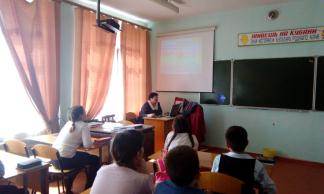 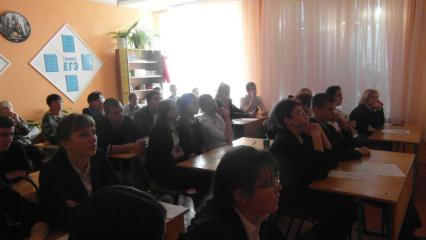 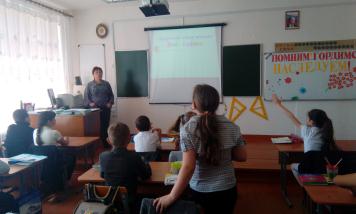 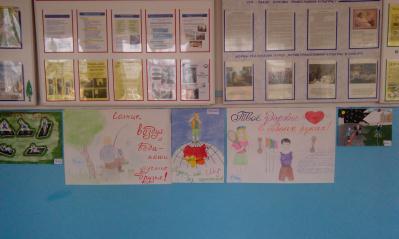 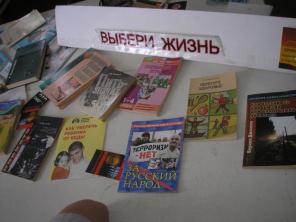 